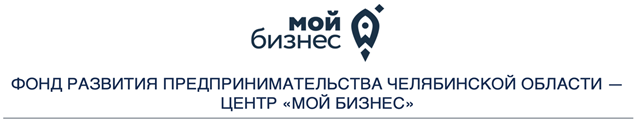 г. Магнитогорск, пр. Ленина, д.70, этаж 3,  https://мойбизнес74.рфУважаемые предприниматели!Центр «Мой Бизнес» –   это Многофункциональный Центр для бизнеса, который создан при поддержке Министерства экономического развития Челябинской области, с целью развития малого и среднего предпринимательства региона. Более подробную информацию о Фонде можно получить на сайте: https://мойбизнес74.рф Центр "Мой Бизнес" начал приём заявок на бесплатные услуги для развития Вашего бизнесаУслуги предоставляются в рамках реализации национального проекта «Малое и среднее предпринимательство и поддержка индивидуальной предпринимательской инициативы».

Получателем комплексной услуги может быть только субъект малого и среднего предпринимательства, включенный в Реестр субъектов МСП. Субъект должен быть зарегистрирован на территории Челябинской области. Комплексная услуга может быть предоставлена 1 раз за весь период действия программы одному уникальному субъекту МСП.Разработка фирменного стиля. (оффлайн/онлайн)1) Разработка фирменного стиля/ребрендинг - создание логотипа (разработка до 3-х вариантов на выбор)- Фирменный знак- Фирменные цвета- Подбор шрифтов 2) Разработка дизайна фирменных элементов (до 3 позиций)- деловая документация и визитные карточки; - рекламная полиграфия (флаеры, каталоги, постеры и билборды); - презентации (фон) для партнеров или инвесторов; - реклама на сторонних веб-ресурсах (баннеры);- визуальные коммуникации в соцсетях (посты, сторис, обложки, виджеты);Создание презентации компании/проекта/услуги. (оффлайн/онлайн)До 5 листов формата А4, отражающих для клиента или инвестора: - визуальную привлекательность вас как потенциального партнера- проблему/потребность, которую решает ваш проект/продукт/компания/услуга- ценность вашего проекта/продукта/компании/услуги - почему вам стоит верить, чем вы лучше других- что делать дальше (призыв к действию, стимул к заключению сделки)Юридические услуги. (оффлайн/онлайн)1) Консультация + одна услуга из нижеперечисленных: - экспертиза документов (учредительных документов, договоров, соглашений и др.) - подготовка писем для гос. и муниципальных органов - проверка/составление договора: поставки, купли-продажи, оказания услуг, лицензионного   (франчайзинга), сотрудничества (партнерства), займа. - составление иска/отзыва/заявления в арбитражный суд - составление досудебной претензии/ответа на досудебную претензию - подготовка документов для регистрации ИП/ООО - подготовка документов для внесения изменения в учредительные документы или ЕГРЮЛ - подготовка развернутого ответа на запрос банка по 115-фз - консультирование по вопросам ВЭД с правовым анализом ситуации - проверка международного контрактаВывод на 1 маркетплейс площадку (Ozon, Wildberries, AliExpress) оффлайн/онлайн1) Консультация: по логистике товаров, документации по работе на маркетплейсах, требования к       фото контенту2) Вывод на 1 маркетплейс площадку: - заключение соглашения с клиентом - согласование списка товаров для размещения (до 15 товарных позиций) - регистрация аккаунта поставщика (при необходимости) - получение доступов - получение необходимых материалов для создания карточек (фотографии, характеристики товаров) - согласование цен на товары - обработка материалов по проекту и создание карточек - отправка требований по упаковке - согласование количества товара к поставке, ориентировочной даты поставки и времени (при необходимости), склада поставки и способа доставки товаров на склад - создание маркировки товара - загрузка поставки в систему -  создание и отправка маркировки поставки и коробов/паллет - консультирование по работе с транспортными компаниями - отслеживание статуса приемки товара - составление и отправка списка рекомендации по дальнейшей работе с ЭТП - составление отчета о выполненной работеУслуга по созданию рекламной кампании на площадке eLama (оффлайн/онлайн)Услуга по созданию рекламной кампании включает в себя:1) Консультация2) Создание рекламного кабинета на площадке eLama (https://elama.ru/), площадка объединяет до 18 инструментов для ведения рекламы в поисковых системах, социальных сетях, досках объявлений и т.п.), настройка получения закрывающих документов3) Создание 1 рекламной кампании в одной из систем контекстной рекламы (на выбор в Яндекс или Google: до 30 ключевых слов (или аудитория привязанную, к номерам телефонов – для системы Яндекс)4) Создание 1-2 объявлений на основание Уникального торгового предложения компании5) Настройка расходования бюджета, согласно заданного недельного лимитаКонтент-стратегия (оффлайн/онлайн)1) Консультация;2) Разработка долгосрочной стратегии развития с помощью контента для 1 социальной сети на выбор (определение позиционирования, краткий анализ конкурентов, рекомендации по наполнению страницы в социальной сети);3) Разбор рекламных каналов и маркетинговых процессов компании в течение 1-го часа. В ходе консультации можно: - проверить работу специалистов компании; - понять, как сотрудники обрабатывают входящие заявки; - оценить, насколько эффективна работа таргетологов, директологов, SMM-специалистов; - определить долгосрочное развитие компании в плане маркетинга; - понять, как инфоповоды могут повлиять на развитие бизнеса в интернете.Обучение по программе "Тендер-менеджер" Челябинск Оффлайн/онлайн4 дня обучения и практики.1 день. Тема: алгоритмы участия в госзакупках (44-фз). Что такое «ТЕНДЕР», какие виды тендеров бывают?Этапы тендерных поставок. Дорожная карта Поставщика.Электронные Торговые Площадки. Перечень торговых площадок и как зарегистрироваться.Алгоритмы участия в Госзакупках. Как участвовать в государственных тендерах?Единственный   поставщик. Как поставлять без торгов?  Обзор гос. интернет-магазинов. Практикум: Обзор гос. сайта госзакупок zakupki.gov.ru. Поиск тендеров.2 день. Подготовка заявки.Определение победителя. Контракт. Заявка на участие в тендере. Как правильно подготовить?«Импортозамещение». Что можно поставлять, а что нельзя?Определение победителя. Как заказчики рассматривают заявки?Контракт. Что должен содержать? Как заключить и исполнить?Защита прав Поставщика: Что делать, если что то пошло не так?3 день. Участие в корпоративных тендерах (223-фз): Что такое корпоративные тендеры? В чём отличие от госзакупок? Где искать корпоративные тендеры? На каких торговых площадках размещаются? Правила   проведения   тендеров. В каком документе искать правила проведения тендера?Договор с победителем тендера. Что должен содержать? Как заключается?4 день. Практикумы:- Работа на гос. сайте закупок (ЕИС). - Участие в электронном аукционе.Вручение удостоверения гос. образца. Обязательные условия для участника: действующий МСП и наличие высшего образования.Анализ продукта и целевой аудитории, разработка ценностного предложения (оффлайн)1) Консультация2) Разработка карты описания продукта (услуги), портрета целевой аудитории и ценностного предложенияРазработка стратегии развития и постановка бизнес-целей (оффлайн)1) Консультация2) Индивидуальная работа (2 часа), построение Vision (визуализации) бизнеса3) Постановка бизнес-целей и определение стратегии развитияПодключение к Контур Экстерн (оффлайн/онлайн)Подключение к СБИС (электронный документооборот) (оффлайн/онлайн)1) Консультация2) Подключение к отчётности + ЭДО 1субъекта МСП, тариф базовыйПодключение к СБИС (все о компаниях) (оффлайн/онлайн)1) Консультация по пользованию сервисом2) Доступ к сервису всё о компаниях и владельцах, проверка контрагентовДанными услугами могут воспользоваться субъекты МСП:- имеющим государственную регистрацию и осуществляющим хозяйственную деятельность на территории Челябинской области;- не является плательщиком налога на профессиональный доход (физическое лицо в качестве самозанятого)- не осуществляющим предпринимательскую деятельность в сфере игорного бизнеса; - не осуществляющим (имеющим виды деятельности согласно ОКВЭД, соответствующие ст. 181 Налогового Кодекса РФ) производство и реализацию подакцизных товаров.- в отношении субъекта не было принято решение об оказании аналогичной поддержки в рамках проекта «Акселерация субъектов МСП» (поддержка, условия которой совпадают, включая форму, вид поддержки и цели ее оказания)В случае заинтересованности, просьба сообщить в любой удобной для Вас форме.Контакты: Петров Дмитрий Сергеевич, +79193166755, ds.petrov@fond74.ruг. Магнитогорск, пр. Ленина, д.70 -3 этаж